VSTUPNÍ ČÁSTNázev komplexní úlohy/projektuZhotovení vazby V1 sešitová brožuraKód úlohy34-u-4/AF71Využitelnost komplexní úlohyKategorie dosaženého vzděláníL0 (EQF úroveň 4)H (EQF úroveň 3)M (EQF úroveň 4)Skupiny oborů34 - Polygrafie, zpracování papíru, filmu a fotografieVazba na vzdělávací modul(y)Knižní vazbyOperátor digitálního tisku pro 2. ročníkŠkolaSŠ mediální grafiky a tisku, s.r.o., Beranových, Praha 9Klíčové kompetenceDatum vytvoření17. 11. 2019 23:37Délka/časová náročnost - Odborné vzdělávání4Délka/časová náročnost - Všeobecné vzděláváníPoznámka k délce úlohyRočník(y)3. ročníkŘešení úlohyindividuálníCharakteristika/anotaceKomplexní úloha je zaměřena na osvojení si základních informací a postupů při vytváření měkké knižní vazby V1. Žáci po ukončení úlohy jsou schopni definovat parametry knižní vazby V1, rozeznat ji od ostatních vazeb a znají postup její výroby. Podle oboru vzdělání mohou jednotlivé části komplexní úlohy buď provádět prakticky (34-57-H/01 Knihař, 34-57-L/01 Technik dokončovacího zpracování tiskovin) nebo popisovat její průběh teoreticky (34-53-H/01 Reprodukční grafik, 34-53-L/01 Reprodukční grafik pro média). Komplexní úloha může být též vhodná pro vzdělávací modul Operátor digitálního tisku pro 2. ročník.JÁDRO ÚLOHYOčekávané výsledky učeníŽák:charakterizuje knižní vazbu V1připraví knihařské archy pro vazbu V1sešije knihařské archyzkompletuje knižní vazbu (tiskovinu)Specifikace hlavních učebních činností žáků/aktivit projektu vč. doporučeného časového rozvrhuVýsledek učení: Charakterizuje knižní vazbu V11 hodinažák popíše knižní vazbu V1žák identifikuje vazbu V1 mezi ostatními vazbami na základě získaných informací a hlavních charakteristických znakůžák dodržuje předepsaný počet stran tiskoviny (dělitelný 4)žák dodržuje minimální a maximální počet stranžák popíše problém vazby V1 při větším počtu stran a vysvětlí funkci Creeping - důležité pro grafický návrhVýsledek učení: Připraví knihařské archy pro vazbu V11 hodinažák složí archy papíru (falcování, bigování), pokud při výrobě není použita automatická linka vazby V1žák snese knihařské archy (na stříšku, do sebe), pokud při výrobě není použita automatická linka vazby V1žák určí polohu neúplných knihařských archů (čtvrtarchy, půlarchy) – důležité pro archovou montážVýsledek učení: Sešije knihařské archy1 hodinažák nastaví linku vazby V1žák sešije knihařské archy ručně na šičce V1žák nastaví funkci vazby V1 na digitálním tiskovém strojiVýsledek učení: Zkompletuje knižní vazbu (tiskovinu)1 hodinažák ořeže tiskovinu na řezačce papíružák posoudí kvalitu provedení vazby V1 a dalšího dokončovacího zpracováníMetodická doporučeníUčitel předvádí způsoby skládání papíru a snášení knihařských archů. Žáci práci napodobují.Opakováním stejných postupů si žáci osvojí požadované dovednosti.Způsob realizaceOrganizační forma výuky: odborně praktická nebo (odborná) teoreticko-praktickáProstředí: školní učebna pro praktické vyučování, školní učebna pro teoretické vyučováníPomůckyvzorky různých knižních vazebvolné archy papíruřezačka papíru (volitelné)linka vazby V1 nebo ruční šička V1 nebo tiskový stroj s V1 modulem (volitelné)VÝSTUPNÍ ČÁSTPopis a kvantifikace všech plánovaných výstupůŽák vypracuje úkoly v dokumentech Vazba_V1_pracovni_dokument.pdf a Vazba_V1_pocty_stran.pdfKritéria hodnoceníŽák splní úlohu, pokud správně identifikuje knižní vazbu a způsob snášení z přiloženého dokumentu Vazba_V1_pracovni_dokument.pdf. Správnost ověří učitel podle přiloženého dokumentu Vazba_V1_pracovni_dokument_reseni.pdfŽák splní úlohu, pokud správně určí vyrobitelnost zadání v přiloženém dokumentu Vazba_V1_pocty_stran.pdf. Správnost ověří učitel podle přiloženého dokumentu Vazba_V1_pocty_stran_reseni.pdfDoporučená literaturaM. Kaplanová a kol.: Moderní polygrafie. 3. vyd., SPP, Praha, 2012, ISBN 978-80-254-4230-2R. Blahák, P. Pop: Realizace tiskovin. Nakladatelství grafické školy, Praha, 2018, ISBN 978-80-86824-18-5R. Bláha: Přehled polygrafie. 2. vyd., SNTL, Praha, 1964D. Bann: Polygrafická příručka. 1. vyd., Praha, Slovart, 2008, ISBN 978-80-739-1029-7V. Najbrt a kol.: Redaktor v tiskárně. 1. vyd., Novinář, Praha, 1979J. Šalda: Od rukopisu ke knize a časopisu. 4. přeprac. vyd., SNTL, Praha, 1983J. Král: Moderní knihařství, 1. vydání, Brno 1999, Vydavatelství KNIHAŘ, ISBN 80-901 924 8-3, Nakladatelství SURSUM, ISBN 80-85799-49-9PoznámkyPřílohy:Vazba_V1_pracovni_dokument.pdfVazba_V1_pracovni_dokument_reseni.pdfVazba_V1_pocty_stran.pdfVazba_V1_pocty_stran_reseni.pdfObsahové upřesněníOV RVP - Odborné vzdělávání ve vztahu k RVPPřílohyVazba_V1_pracovni_dokument.pdfVazba_V1_pracovni_dokument_reseni.pdfVazba_V1_pocty_stran.pdfVazba_V1_pocty_stran_reseni.pdfMateriál vznikl v rámci projektu Modernizace odborného vzdělávání (MOV), který byl spolufinancován z Evropských strukturálních a investičních fondů a jehož realizaci zajišťoval Národní pedagogický institut České republiky. Autorem materiálu a všech jeho částí, není-li uvedeno jinak, je Miroslav Jiřička. Creative Commons CC BY SA 4.0 – Uveďte původ – Zachovejte licenci 4.0 Mezinárodní.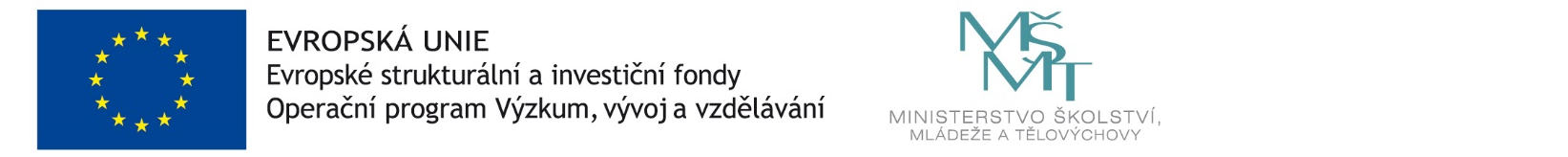 